				Szkoła Podstawowa Nr 1 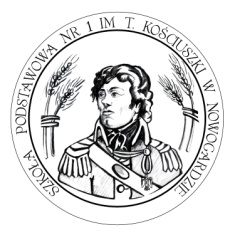                im. Tadeusza Kościuszki w Nowogardzie                                                   			 	Nowogard, dnia 15.09.2017SP1.030.48.17Dyrektor Szkoły Podstawowej nr 1 im. Tadeusza Kościuszki w Nowogardzie poszukuje kandydatów na stanowisko – sprzątaczka w wymiarze pełnego etatu. 
Wymagane dokumenty:PodanieCVOświadczenie kandydata o wyrażeniu zgody na przetwarzanie danych osobowych do celów rekrutacji.Dokumenty należy składać do dnia: 20 września 2017 r. – godziny 10.00 w sekretariacie Szkoły Podstawowej nr 1, ul. Wojska Polskiego 6, 72-200 Nowogard z dopiskiem „Oferta pracy – sprzątaczka”							Dyrektor Szkoły							Sebastian Szymański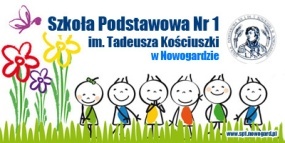                                SP 1, ul. Wojska Polskiego 6; 72-200 Nowogard; www.sp1.nowogard.pl                              email: szp1now@wp.pl; tel. 91 3926270; fax 91 39 26271